Western Australia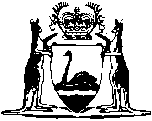 Hospitals and Health Services Act 1927Hospitals and Health Services (Day Hospital Facility) Determination (No. 2) 2005Western AustraliaHospitals and Health Services (Day Hospital Facility) Determination (No. 2) 2005Contents1.	Citation	12.	Commencement	13.	Services that are “professional attention”	1NotesCompilation table	3Western AustraliaHospitals and Health Services Act 1927Hospitals and Health Services ( Facility) Determination (No. 2) 20051.	Citation		This determination is the Hospitals and Health Services ( Facility) Determination (No. 2) 2005.2.	Commencement		This determination comes into operation on the day on which it is published in the Gazette.3.	Services that are “professional attention”	(1)	A psychiatric treatment programme that — 	(a)	is for a patient who has a mental illness;	(b)	is provided by a multi-disciplinary team under the direction and supervision of a psychiatrist; and	(c)	is a half or full day programme that consists of more than one type of mainstream therapeutic activity,		is determined to be professional attention for the purposes of the definition of “day hospital facility” in section 2(1) of the Act.	(2)	In this clause — 	mental illness has the meaning given to that term in the Mental Health Act 1996 section 4;	multi-disciplinary team means a team of health professionals that includes at least one psychiatrist, one clinical psychologist, one registered mental health nurse, one occupational therapist and one social worker;	psychiatrist has the meaning given in the Mental Health Act 1996 section 3.	[Clause 3 amended in Gazette 1 Apr 2011 p. 1185; amended by Act No. 52 of 2012 s. 6.]Notes1	This is a compilation of the Hospitals and Health Services ( Facility) Determination (No. 2) 2005 and includes the amendments made by the other written laws referred to in the following table 1a.Compilation table1a	On the date as at which this compilation was prepared, provisions referred to in the following table had not come into operation and were therefore not included in this compilation.  For the text of the provisions see the endnotes referred to in the table.Provisions that have not come into operation2	The Mental Health Amendment (Psychiatrists) Act 2012 s. 8 reads as follows:8.	Power to amend or repeal unaffected		The amendment of an instrument by section 6 or 7 does not prevent that instrument from being amended or repealed by subsequent instrument.3	On the date as at which this compilation was prepared, the Health Services Act 2016 s. 308(b) had not come into operation.  It reads as follows:308.	Determinations revoked		These determinations are revoked:	(b)	Hospitals and Health Services (Day Hospital Facility) Determination (No. 2) 2005;Defined terms[This is a list of terms defined and the provisions where they are defined.  The list is not part of the law.]Defined term	Provision(s)mental illness	3(2)multi-disciplinary team	3(2)psychiatrist	3(2)CitationGazettalCommencementHospitals and Health Services ( Facility) Determination (No. 2) 200525 Nov 2005 p. 568925 Nov 2005 (see cl. 2)Hospital and Health Services ( Facility) Amendment Determination 20111 Apr 2011 p. 1184-5cl. 1 and 2: 1 Apr 2011 (see cl. 2(a));
Determination other than cl. 1 and 2: 2 Apr 2011 (see cl. 2(b))Mental Health Amendment (Psychiatrists) Act 2012 s. 6 assented to 29 Nov 2012 2Mental Health Amendment (Psychiatrists) Act 2012 s. 6 assented to 29 Nov 2012 229 Nov 2012 (see s. 2)Short titleNumber and yearAssentCommencementHealth Services Act 2016 s. 308(b) 311 of 201626 May 2016To be proclaimed (see s. 2(b))